หน่วยบริหารและจัดการทุนด้านการเพิ่มความสามารถในการแข่งขันของประเทศ (บพข.)ข้อเสนอโครงการฉบับสมบูรณ์ (Full Proposal) ปีงบประมาณ 2566 ภายใต้แผนงาน F7 (S1P8) พัฒนาและส่งเสริมให้ประเทศเพิ่มธุรกิจฐานนวัตกรรม (Innovation Driven Enterprise: IDEs)ส่วนแผนงาน Platform1. ข้อมูลแผนงานที่เสนอขอทุนลายมือชื่อ……………………………………………………..									(ชื่อหัวหน้าแผนงาน)ระยะเวลาแผนงาน (รวม)			......... ปี  ตั้งแต่ปี พ.ศ.  .............  ถึง ปี พ.ศ. .............มูลค่ารวมของแผนงาน (รวม ..... ปี )	..............................บาท (รวม In cash และ In kind จากทุกฝ่าย)งบประมาณที่เสนอขอ บพข. (รวม ..... ปี)	..............................บาทงบประมาณที่เสนอขอในปีที่ 1		..............................บาท (ไม่เกิน 10,000,000 บาท)งบประมาณที่เสนอขอในปีที่ 2		..............................บาทงบประมาณที่เสนอขอในปีที่ 3		..............................บาทลักษณะแผนงาน  สถานภาพ 	 ใหม่ 		 ต่อเนื่องปีที่ .............ประเภทโครงการ		 ชุดโครงการ		 โครงการเดี่ยวมูลค่ารวมทั้งแผนงานและโครงการย่อยเฉพาะปีที่ 1* สัดส่วนการสนับสนุนในรูปแบบ in cash คำนวณจาก จำนวนสมทบในรูปแบ in cash ของหน่วยงานนั้น เทียบกับ จำนวนการสมทบประเภท in cash รวมทั้ง บพข. และผู้ประกอบการ ** สัดส่วนการสนับสนุนในรูปแบบ in kind คำนวณจาก จำนวนสมทบในรูปแบ in kind ของหน่วยงานนั้น เทียบกับ จำนวนการสมทบประเภท in cash รวมทั้ง บพข. และผู้ประกอบการ แผนงานนี้หรือแผนงานที่สืบเนื่องกันนี้ได้ยื่นเสนอขอรับทุนหรือได้รับการสนับสนุนจากหน่วยงานอื่นหรือไม่		  ไม่ได้ยื่นเสนอขอรับทุน						  ยื่นเสนอ โปรดระบุ ชื่อหน่วยงานให้ทุน)  ..........………..…………………………………..……………………             ได้รับการสนับสนุนจาก ……………… (ชื่อหน่วยงานให้ทุน)..……………………..........………..ชื่อแผนงาน …………………………………………………………………………………………………………………………	(โปรดระบุความจำเป็นหรือความแตกต่างกับแผนงานนี้)………………………............…………………………             อยู่ระหว่างการพิจารณา	 คุณสมบัติของหน่วยงานผู้รับทุน (Intermediary)ข้อมูล innovation business development service (iBDS) ที่ร่วมดำเนินงาน2. บทสรุปแผนการดำเนินงานและคำสำคัญ (รวมกันไม่เกิน 1 หน้ากระดาษ A4)บทสรุปแผนการดำเนินงาน: (แผนภาพสรุปการดำเนินงาน หรือบรรยายสรุปการดำเนินงาน) ………...           ……………………………….…………………………..…………………………………………………...…………………………..           ……………………………….…………………………..…………………………………………………...…………………………..คำสำคัญ (ไทย): ……………………………..………………………………………………………………............……………คำสำคัญ (อังกฤษ): ..…..………………………………………………………………............……………..…………........3. รายละเอียดของคณะบริหารแผนงาน  (โปรดแนบประวัติการศึกษาและการทำงานของทุกคนไว้ท้ายข้อเสนอแผนงาน)* เป็นเวลาที่บุคลากร/นักวิจัยแต่ละคนใช้ในการทำโครงการ เมื่อเทียบกับเวลาในการทำงานทั้งหมดของแต่ละคน สำหรับอาจารย์มหาวิทยาลัย เวลาปฏิบัติงานในความรับผิดชอบหลัก เช่น งานสอนหนังสือ และอื่น ๆ เท่ากับ 60% ดังนั้นเวลาที่จะใช้เพื่อทำงานโครงการวิจัยฯ (รวมทุกโครงการ) จะต้องไม่เกิน 40 %** ความรับผิดชอบในโครงการของคณะทำงานทุกคนรวมกันเป็น 100% (ไม่รวมที่ปรึกษาโครงการ)4. หลักการ ที่มา และความสำคัญ………………………………………………………………………………………………………………………………………………………………….………………………………………………………………………………………………………………………………………………………………….5. เป้าหมายของแผนงาน………………………………………………………………………………………………………………………………………………………………….………………………………………………………………………………………………………………………………………………………………….6. วัตถุประสงค์………………………………………………………………………………………………………………………………………………………………….………………………………………………………………………………………………………………………………………………………………….7. ประสบการณ์การทำงานในรูปแบบของ Intermediary………………………………………………………………………………………………………………………………………………………………….………………………………………………………………………………………………………………………………………………………………….8. การตรวจสอบทรัพย์สินทางปัญญาที่เกี่ยวข้องกับแผนงาน (หากมี) ………………………………………………………………………………………………………………………………………………………………….………………………………………………………………………………………………………………………………………………………………….9. มาตรฐานและกฎหมายที่เกี่ยวข้องกับแผนงาน………………………………………………………………………………………………………………………………………………………………….………………………………………………………………………………………………………………………………………………………………….10. วิธีดำเนินงานแผนงาน และบริหารโครงการ (ปีที่ 1) วิธีดำเนินงาน (ระบุขั้นตอนและวิธีการในการดำเนินงานให้ชัดเจน)……………………………………………………………………………………………………………………………………………………………………………………………………………………………………………………………………………………...... ตารางแผนงาน แผนการดำเนินการในปีที่ 2 (หากขอเกิน 1 ปี) แผนการดำเนินการในปีที่ 3 (หากขอเกิน 2 ปี)10.5 สถานที่ดำเนินงาน11. แผนการใช้จ่ายงบประมาณ      11.1 แผนการใช้จ่ายงบประมาณของแผนงาน     หมายเหตุ: หากมีผู้ประกอบการให้ทุนร่วมมากกว่า 1 ราย ให้ขยายตารางงบประมาณ 11.2 แผนการใช้จ่ายงบประมาณรวมของแผนงานและโครงการย่อย ปีที่ 1 (เฉพาะส่วน บพข.)12. ผลผลิต ผลลัพธ์ และผลกระทบจากแผนงาน            12.1  ผลงานในแต่ละช่วงเวลา (Milestone)            12.2  ผลผลิต ผลลัพธ์ และผลกระทบที่คาดว่าจะได้รับจากแผนงานผลผลิตที่คาดว่าจะได้รับ สมาชิกในเครือข่ายมีการพัฒนา Market capability สมาชิกในเครือข่ายมีการพัฒนา Technology and Innovation capability สมาชิกในเครือข่ายมีการพัฒนา Product and Service delivery capability สมาชิกในเครือข่ายมีการเติบโต โดยวัดจากยอดขาย  อย่างน้อย 20% ภายใน 3 ปีที่เริ่ม       โครงการ (นับจากปีที่ 1 เทียบกับปีที่ 3) IDE ได้รับ Revenue จาก Innovation product/service ≥ 10% ของ Total        revenue (หรือถ้าเป็นการลดต้นทุน ต้องลดรายจ่ายลง ≥ 10% ของต้นทุนเมื่อเทียบ       สัดส่วนแล้ว) IDE มี RDI Investment มากกว่าหรือเท่ากับ 1.25% ของ Total revenue (เฉลี่ย     ย้อนหลัง 3 ปี นับจากปีแรกที่เข้าโครงการจนถึงปีที่สาม) IDE มีการลงทุนด้าน RDI และสร้างรายได้/สร้างมูลค่าจาก Innovation ต่อเนื่องทุกปี Intermediary มี Business model และสามารถออกแบบแนวทางการวัดระดับ       นวัตกรรมที่เหมาะสม iBDS มี Business model ที่ยั่งยืน และสามารถยกระดับประสิทธิภาพของการบริการได้ผลลัพธ์ที่คาดว่าจะได้รับ…………………………………………………………………………………………………………………………………………………….…………………………………………………………………………………………………………………………………………………….…………………………………………………………………………………………………………………………………………………….…………………………………………………………………………………………………………………………………………………….ผลกระทบที่คาดว่าจะได้รับ…………………………………………………………………………………………………………………………………………………….…………………………………………………………………………………………………………………………………………………….…………………………………………………………………………………………………………………………………………………….…………………………………………………………………………………………………………………………………………………….…………………………………………………………………………………………………………………………………………………….…………………………………………………………………………………………………………………………………………………….12.4  Impact Pathway13.  ผู้ประกอบการร่วมดำเนินการ/ภาคเอกชนที่เข้ามารับบริการ (โปรดกรอกข้อมูลให้ครบทุกบริษัทที่เข้าร่วมโครงการ)ข้อมูลเกี่ยวกับบริษัท ชื่อนิติบุคคล (ไทย)………………………………………………………………………………………………………………….ชื่อนิติบุคคล (อังกฤษ)………….………………………………………………………………………………………………….วันที่จดทะเบียน…………………………………………………ทะเบียนเลขที่……………………………………………….ก่อตั้งเมื่อ……………………………………ทุนจดทะเบียน……………………………………………………..…ล้านบาททุนจดทะเบียนที่เรียกชำระแล้ว……………………………………………บาท เมื่อวันที่……………………………….สัดส่วนผู้ถือหุ้นสัญชาติไทย (%)………………………………..สัญชาติอื่น (%)………………………………………..ที่อยู่กิจการ………………………………………………………………โทรศัพท์………………………………………………..รายละเอียดการทำธุรกิจของบริษัท……………………………………………………………………………………………………………………………………………..……………………………………………………………………………………………………………………………………………..ประวัติ ลักษณะกิจการ และแผนการนำผลงานไปใช้ประโยชน์ (ให้ข้อมูลเกี่ยวกับประวัติความเป็นมาของบริษัทโดยย่อ ผลิตภัณฑ์/บริการของบริษัทในปัจุบัน เหตุผลที่เข้าร่วมพัฒนางานวิจัยภายใต้โครงการนี้ และแผนการผลิตและจำหน่ายผลิตภัณฑ์/บริการจากผลงานวิจัยนี้โดยสังเขป)จุดเด่น ข้อได้เปรียบของผู้ประกอบการร่วมทุน (ระบุจุดเด่น ข้อได้เปรียบที่แสดงให้เห็นว่า ผู้ร่วมทุนมีศักยภาพและขีดความสามารถในการดำเนินงานจนสำเร็จ และนำผลงานไปใช้ได้ จริงเป็นข้อๆ )เอกสารแสดงเจตนาการเข้าร่วมโครงการของบริษัท/ชุมชน หรือผู้ใช้งาน14.  แผนการนำงานผลงานภายใต้แผนงานไปใช้ประโยชน์/แผนการตลาด (Business model  canvas) /โอกาสทางการตลาด (Merket size)	………………………………………………………………………………………………………………………………………………	………………………………………………………………………………………………………………………………………………ข้าพเจ้าขอรับรองว่า ข้อความในข้อเสนอโครงการนี้ ไม่มีการคัดลอกเนื้อหามาจากแหล่งข้อมูลอื่น และยินยอมให้มีการนำข้อเสนอโครงการพร้อมข้อมูลทั้งหมด ไปใช้ในการประเมิน และพิจารณากลั่นกรองโครงการลายมือชื่อ……………………………………………………..	(ชื่อหัวหน้าแผนงาน)ภาคผนวก คำอธิบายTechnology Readiness Level – TRLTechnology Readiness Level – TRL คือ การบ่งชี้ระดับความพร้อมและเสถียรภาพของเทคโนโลยีตามบริบทการใช้งาน ตั้งแต่วัตถุดิบองค์ประกอบสำคัญ อุปกรณ์ และกระบวนการทำงานทั้งระบบ ก่อนที่จะมีการบูรณาการเทคโนโลยีเป็นระบบ รายละเอียดดังนี้TRL 1 – หลักการพื้นฐานได้รับการพิจารณาและมีการรายงานTRL 2 – มีการสร้างรูปแบบหลักการ และ/หรือ การประยุกต์ใช้TRL 3 – หลักการได้ถูกสาธิตด้วยการวิเคราะห์หรือการทดลองTRL 4 – องค์ประกอบที่สำคัญได้ถูกสาธิตในระดับห้องปฏิบัติการแล้วTRL 5 – องค์ประกอบที่สำคัญได้ถูกสาธิตในระดับสภาวะที่ใกล้เคียงกับการใช้งานTRL 6 – ตัวแทนสิ่งที่จะส่งมอบได้ถูกสาธิตในระดับสภาวะที่ใกล้เคียงกับการใช้งานTRL 7 – ผลของการพัฒนาขั้นสุดท้ายได้ถูกสาธิตในสภาวะทำงานTRL 8 – เทคโนโลยีที่ส่งมอบ ได้ผ่านการทดสอบและสาธิตในสภาพการใช้งานจริงTRL 9 – เทคโนโลยีที่ส่งมอบได้ผ่านการใช้งานจริงSocietal Readiness Level – SRLSocietal Readiness Level – SRL คือ ระดับความพร้อมของความรู้และเทคโนโลยีทางด้านสังคม ที่ ใช้ในการประเมินระดับความพร้อมของความรู้และเทคโนโลยีทางด้านสังคม องค์ความรู้ เทคโนโลยี กระบวนการ การแก้ปัญหา สิ่งประดิษฐ์และนวัตกรรมทั้งด้านสังคม เป็นเครื่องมือที่น ามาประยุกต์ใช้เพื่อสร้าง ความเข้าใจร่วมกัน ในการบริหารจัดการโครงการ โปรแกรมทางด้านสังคม รายละเอียดดังนี้SRL 1 – การวิเคราะห์ปัญหาและกำหนดความพร้อมของความรู้และเทคโนโลยีทางด้านสังคมที่มี (identifying problem and identifying societal readiness) SRL 2 – การกำหนดปัญหา การเสนอแนวคิดในการพัฒนาหรือการแก้ปัญหาและคาดการณ์ ผลกระทบที่อาจเกิดขึ้น และระบุผู้มีส่วนได้ส่วนเสียที่เกี่ยวข้องในโครงการ (formulation of problem, proposed solution(s)and potential impact, expected societal readiness; identifying relevant stakeholders for the project.) SRL 3 – ศึกษา วิจัย ทดสอบแนวทางการพัฒนาหรือแก้ปัญหาที่กำหนดขึ้นร่วมกับผู้มีส่วนได้ส่วนเสียที่เกี่ยวข้อง (initial testing of proposed solution(s) together with relevant stakeholders) SRL 4 – ตรวจสอบแนวทางการแก้ปัญหาโดยการทดสอบในพื้นที่นำร่องเพื่อยืนยันผลกระทบตามที่คาดว่าจะเกิดขึ้น และดูความพร้อมขององค์ความรู้และเทคโนโลยี (problem validated through pilot testing in relevant environment to substantiate proposed impact and societal readiness) SRL 5 – แนวทางการแก้ปัญหาได้รับการตรวจสอบ ถูกนำเสนอแก่ผู้มีส่วนได้ส่วนเสียที่เกี่ยวข้อง area (proposed solution (s) validated, now by relevant stakeholders in the area) SRL 6 – ผลการศึกษานำไปประยุกต์ใช้ในสิ่งแวดล้อมอื่น และดำเนินการกับผู้มีส่วนได้ส่วนเสียที่เกี่ยวข้องเพื่อให้ได้ข้อเสนอแนะเบื้องต้นเพื่อให้เกิดผลกระทบที่เป็นไปได้ (solution (s) demonstrated in relevant environment and in cooperation with relevant stakeholders to gain initial feedback on potential impact) SRL 7 – การปรับปรุงโครงการและ/หรือการแนวทางการพัฒนา การแก้ปัญหา รวมถึงการทดสอบแนวทางการพัฒนา การแก้ปัญหาใหม่ในสภาพแวดล้อมที่เกี่ยวข้องกับผู้มีส่วนได้ส่วนเสีย (refinement of project and/or solution and, if needed, retesting in relevant environment with relevant stakeholders) SRL 8 – เสนอแนวทางการพัฒนา การแก้ปัญหาในรูปแบบแผนการดำเนินงานที่สมบูรณ์ และได้รับการยอมรับ (proposed solution(s) as well as a plan for societal adaptation complete and qualified)SRL 9 – แนวทางการพัฒนาและการแก้ปัญหาของโครงการได้รับการยอมรับและสามารถนำไปประยุกต์ใช้ได้กับสิ่งแวดล้อมอื่น ๆ (actual project solution (s) proven in relevant environment)ตัวอย่าง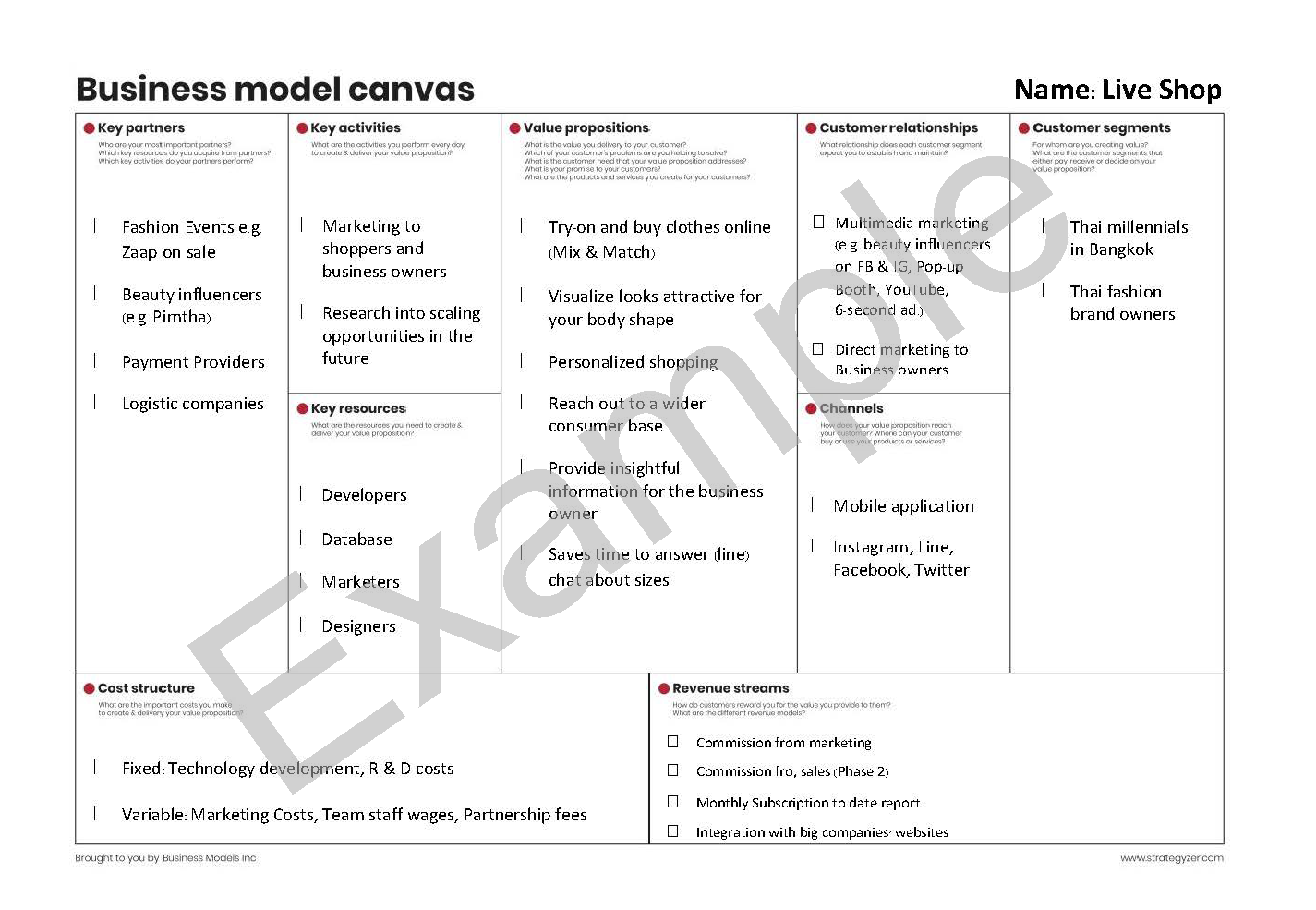 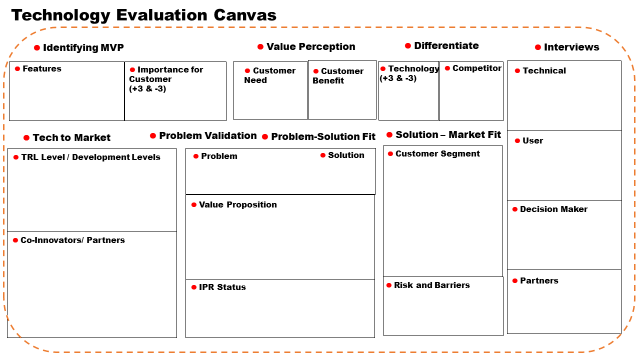 คำอธิบาย Impact pathway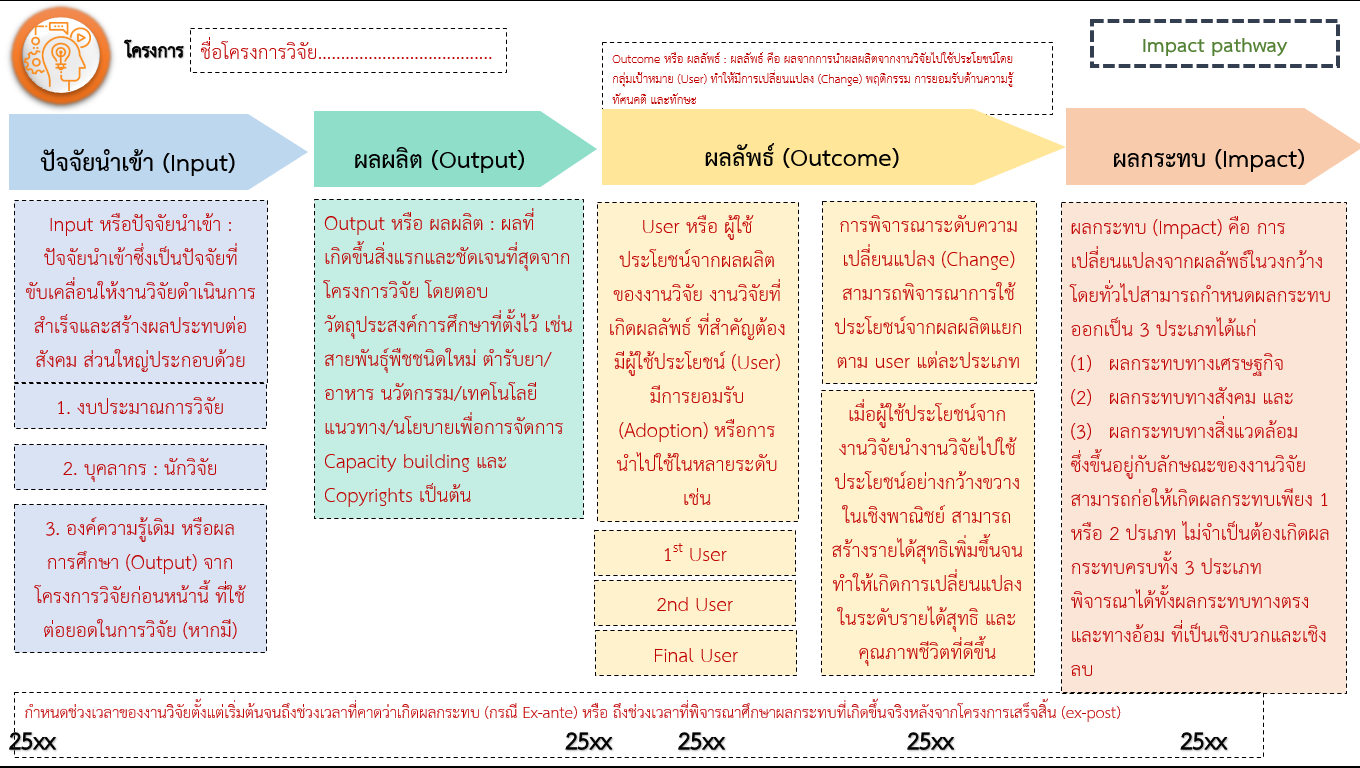 แพลตฟอร์ม (Platform)พัฒนาและส่งเสริมให้ประเทศเพิ่มธุรกิจฐานนวัตกรรมโปรแกรม (Program)F7 (S1P8)เป้าหมาย (Objective)................................นำข้อมูลจากระบบมากรอก..............................................ผลสัมฤทธิ์ที่สำคัญ (KR หลัก)................................นำข้อมูลจากระบบมากรอก..............................................ผลสัมฤทธิ์ที่สำคัญ (KR รอง)................................นำข้อมูลจากระบบมากรอก..............................................ชื่อแผนงาน (ไทย)......................................................................................................................(อังกฤษ)......................................................................................................................ชื่อหัวหน้าแผนงาน (ไทย)  ..................................................................................................................................................................................................................................................................................................................................................................(อังกฤษ)..................................................................................................................................................................................................................................................................................................................................................................ตำแหน่ง.............................................หน่วยงาน...............................................สถานที่ติดต่อ..................................................................................................................................................................................................................................................................................................................................................................โทรศัพท์.............................................โทรสาร...............................................อีเมล์..................................................................................................................................................................................................................................................................................................................................................................ชื่อหัวหน้าสถาบัน/ต้นสังกัด..................................................................................................................................................................................................................................................................................................................................................................ตำแหน่ง.............................................หน่วยงาน...............................................สถานที่ติดต่อ..................................................................................................................................................................................................................................................................................................................................................................หน่วยงานร่วมสนับสนุนงบประมาณ In Cash*In Cash*In Kind**In Kind**รวมรวมหน่วยงานร่วมสนับสนุนงบประมาณ (บาท)% เมื่อเทียบกับ in cash รวมทุกฝ่าย(บาท)% เมื่อเทียบกับ in cash รวมทุกฝ่าย(บาท)สัดส่วนการลงทุน (%)บพข. ผู้ประกอบการที่ร่วมสนับสนุน รวม100.00100.00ชื่อหน่วยงานประเภทหน่วยงานความเชี่ยวชาญ(ระบุภาคธุรกิจ)ประสบการณ์การเป็น Intermediary หรือการสร้าง Startupจำนวนสมาชิกเครือข่าย(SME/LE/Startup)ชื่อหน่วยงานประเภทหน่วยงานความเชี่ยวชาญวิธีร่วมดำเนินงานรายชื่อคณะบริหารแผนงาน% เวลาที่ใช้ในการทำโครงการ*% ความรับผิดชอบในโครงการ**(1)ชื่อหัวหน้าแผนงานสังกัดความเชี่ยวชาญ(2)ชื่อผู้ร่วมดำเนินการสังกัดความเชี่ยวชาญ(3)ชื่อผู้ร่วมดำเนินการสังกัดความเชี่ยวชาญ100 %วัตถุประสงค์แผนการดำเนินงานช่วงเวลาที่ดำเนินงานผลงานที่คาดว่าจะได้ผู้รับผิดชอบเดือนที่…. ถึง…..ระบุรายละเอียดรายละเอียดแผนงานช่วงระยะเวลาในการดำเนินงานช่วงระยะเวลาในการดำเนินงานช่วงระยะเวลาในการดำเนินงานช่วงระยะเวลาในการดำเนินงานช่วงระยะเวลาในการดำเนินงานช่วงระยะเวลาในการดำเนินงานช่วงระยะเวลาในการดำเนินงานช่วงระยะเวลาในการดำเนินงานช่วงระยะเวลาในการดำเนินงานช่วงระยะเวลาในการดำเนินงานช่วงระยะเวลาในการดำเนินงานช่วงระยะเวลาในการดำเนินงานรายละเอียดแผนงาน1234567891011121.…………………2.…………………3.…………………4.…………………5.…………………6.…………………รายละเอียดแผนงานช่วงระยะเวลาในการดำเนินงานช่วงระยะเวลาในการดำเนินงานช่วงระยะเวลาในการดำเนินงานช่วงระยะเวลาในการดำเนินงานช่วงระยะเวลาในการดำเนินงานช่วงระยะเวลาในการดำเนินงานช่วงระยะเวลาในการดำเนินงานช่วงระยะเวลาในการดำเนินงานช่วงระยะเวลาในการดำเนินงานช่วงระยะเวลาในการดำเนินงานช่วงระยะเวลาในการดำเนินงานช่วงระยะเวลาในการดำเนินงานรายละเอียดแผนงาน1234567891011121.…………………2.…………………3.…………………4.…………………5.…………………6.…………………รายละเอียดแผนงานช่วงระยะเวลาในการดำเนินงานช่วงระยะเวลาในการดำเนินงานช่วงระยะเวลาในการดำเนินงานช่วงระยะเวลาในการดำเนินงานช่วงระยะเวลาในการดำเนินงานช่วงระยะเวลาในการดำเนินงานช่วงระยะเวลาในการดำเนินงานช่วงระยะเวลาในการดำเนินงานช่วงระยะเวลาในการดำเนินงานช่วงระยะเวลาในการดำเนินงานช่วงระยะเวลาในการดำเนินงานช่วงระยะเวลาในการดำเนินงานรายละเอียดแผนงาน1234567891011121.…………………2.…………………3.…………………4.…………………5.…………………6.…………………ประเทศจังหวัดชื่อสถานที่รายการค่าใช้จ่ายรายการค่าใช้จ่ายรายการค่าใช้จ่ายปีที่ 1 (2566)ปีที่ 1 (2566)ปีที่ 1 (2566)ปีที่ 1 (2566)ปีที่ 1 (2566)ปีที่ 1 (2566)รวมรวมรวม % รายการค่าใช้จ่ายรายการค่าใช้จ่ายรายการค่าใช้จ่ายงวดที่ 1งวดที่ 1งวดที่ 1งวดที่ 2งวดที่ 2งวดที่ 2รวมรวมรวม % รายการค่าใช้จ่ายรายการค่าใช้จ่ายรายการค่าใช้จ่ายบพข.ผู้ประกอบการร่วมทุนผู้ประกอบการร่วมทุนบพข.ผู้ประกอบการร่วมทุนผู้ประกอบการร่วมทุนบพข.ผู้ประกอบการร่วมทุนผู้ประกอบการร่วมทุนรายการค่าใช้จ่ายรายการค่าใช้จ่ายรายการค่าใช้จ่ายบพข.in cashin kindบพข.in cashin kindบพข.in cashin kind1. ค่าตอบแทนคณะบริหารแผนงาน1. ค่าตอบแทนคณะบริหารแผนงาน ต่อเดือน (บาท)  1.1 หัวหน้าแผนงาน (ระบุชื่อ-สกุล)1.1 หัวหน้าแผนงาน (ระบุชื่อ-สกุล)1.2 ผู้ร่วมดำเนินงาน (ระบุชื่อ-สกุล)1.2 ผู้ร่วมดำเนินงาน (ระบุชื่อ-สกุล)1.3 ผู้ร่วมดำเนินงาน (ระบุชื่อ-สกุล)1.3 ผู้ร่วมดำเนินงาน (ระบุชื่อ-สกุล)1.4 ผู้ร่วมดำเนินงาน (ระบุชื่อ-สกุล)1.4 ผู้ร่วมดำเนินงาน (ระบุชื่อ-สกุล)1.5 ผู้ร่วมดำเนินงาน (ระบุชื่อ-สกุล)1.5 ผู้ร่วมดำเนินงาน (ระบุชื่อ-สกุล)1.6 ผู้ร่วมดำเนินงาน (ระบุชื่อ-สกุล)1.6 ผู้ร่วมดำเนินงาน (ระบุชื่อ-สกุล)1.7 ผู้ร่วมดำเนินงาน (ระบุชื่อ-สกุล)1.7 ผู้ร่วมดำเนินงาน (ระบุชื่อ-สกุล)2. ค่าจ้างจำนวน (คน)ต่อเดือน (บาท)2.1 ตย. นักพัฒนาธุรกิจปริญญาโท (........ บาท x ... คน x ... เดือน ประสบการณ์ ... ปี) 2.2 ตย. นักพัฒนาธุรกิจ ปริญญาตรี (........ บาท x ... คน x ... เดือน ประสบการณ์ ... ปี)3. ค่าวัสดุ (แจกแจงรายละเอียดแต่ละรายการในวงเล็บ เช่น ชื่อวัสดุ ราคา จำนวน) 3. ค่าวัสดุ (แจกแจงรายละเอียดแต่ละรายการในวงเล็บ เช่น ชื่อวัสดุ ราคา จำนวน) 3. ค่าวัสดุ (แจกแจงรายละเอียดแต่ละรายการในวงเล็บ เช่น ชื่อวัสดุ ราคา จำนวน)  3.1 ตย. วัสดุโฆษณา.....(จำนวน.... x .....บาท) 3.1 ตย. วัสดุโฆษณา.....(จำนวน.... x .....บาท) 3.1 ตย. วัสดุโฆษณา.....(จำนวน.... x .....บาท)4. ค่าจัดทำต้นแบบ (แจกแจงรายละเอียดแต่ละรายการในวงเล็บ เช่น ชื่อวัสดุ ราคา จำนวน) 4. ค่าจัดทำต้นแบบ (แจกแจงรายละเอียดแต่ละรายการในวงเล็บ เช่น ชื่อวัสดุ ราคา จำนวน) 4. ค่าจัดทำต้นแบบ (แจกแจงรายละเอียดแต่ละรายการในวงเล็บ เช่น ชื่อวัสดุ ราคา จำนวน)  4.1 ตย. ค่าวัสดุ (เพื่อทำต้นแบบ)... (จำนวน.. x..บาท) 4.1 ตย. ค่าวัสดุ (เพื่อทำต้นแบบ)... (จำนวน.. x..บาท) 4.1 ตย. ค่าวัสดุ (เพื่อทำต้นแบบ)... (จำนวน.. x..บาท) 4.1 ตย. ค่าใช้สอย (เพื่อทำต้นแบบ)........  (จำนวน.... x .....บาท) 4.1 ตย. ค่าใช้สอย (เพื่อทำต้นแบบ)........  (จำนวน.... x .....บาท) 4.1 ตย. ค่าใช้สอย (เพื่อทำต้นแบบ)........  (จำนวน.... x .....บาท) 4.1 ตย. ค่าจ้างเหมา (เพื่อทำต้นแบบ)........  (จำนวน.... x .....บาท) 4.1 ตย. ค่าจ้างเหมา (เพื่อทำต้นแบบ)........  (จำนวน.... x .....บาท) 4.1 ตย. ค่าจ้างเหมา (เพื่อทำต้นแบบ)........  (จำนวน.... x .....บาท)5. ค่าใช้สอย (แจกแจงรายละเอียดในแต่ละรายการ เช่น ราคา จำนวน) 5. ค่าใช้สอย (แจกแจงรายละเอียดในแต่ละรายการ เช่น ราคา จำนวน) 5. ค่าใช้สอย (แจกแจงรายละเอียดในแต่ละรายการ เช่น ราคา จำนวน)  5.1 ตย. ค่าวิเคราะห์.......   5.1 ตย. ค่าวิเคราะห์.......   5.1 ตย. ค่าวิเคราะห์.......   5.2 ตย. ค่าทดสอบ.......   5.2 ตย. ค่าทดสอบ.......   5.2 ตย. ค่าทดสอบ.......   5.3 ตย. ค่าเดินทาง........   5.3 ตย. ค่าเดินทาง........   5.3 ตย. ค่าเดินทาง........  รวมงบดำเนินการรวมงบดำเนินการรวมงบดำเนินการ6.ค่าอุดหนุนหน่วยงาน (Overhead) 6.ค่าอุดหนุนหน่วยงาน (Overhead) 6.ค่าอุดหนุนหน่วยงาน (Overhead) รวมงบประมาณทั้งสิ้นรวมงบประมาณทั้งสิ้นรวมงบประมาณทั้งสิ้น8. สรุปงบประมาณแผนงาน8. สรุปงบประมาณแผนงาน8. สรุปงบประมาณแผนงานรวมงบประมาณรวมงบประมาณรวมงบประมาณร้อยละร้อยละร้อยละรวมงบประมาณรวมงบประมาณร้อยละร้อยละ    8.1 รวมงบประมาณที่ขอจาก บพข. (in cash)    8.1 รวมงบประมาณที่ขอจาก บพข. (in cash)    8.1 รวมงบประมาณที่ขอจาก บพข. (in cash)%%%%%    8.2 รวมงบประมาณร่วมทุน    8.2 รวมงบประมาณร่วมทุน    8.2 รวมงบประมาณร่วมทุน%%%%%            -  รวม in cash            -  รวม in cash            -  รวม in cash%%%%%            -  รวม in kind            -  รวม in kind            -  รวม in kind%%%%%    8.3 รวมงบประมาณทั้งสิ้น    8.3 รวมงบประมาณทั้งสิ้น    8.3 รวมงบประมาณทั้งสิ้น%%%%%รายการค่าใช้จ่ายแผนงานแผนงานแผนงานแผนงานแผนงานแผนงานรายการค่าใช้จ่ายแผนงานโครงการย่อย 1โครงการย่อย 2โครงการย่อย 3โครงการย่อย 4โครงการย่อย 51. ค่าตอบแทนคณะบริหาร2. เงินเดือนละค่าจ้าง3. ค่าวัสดุ4. ค่าใช้สอย5. ค่าจัดทำต้นแบบ6. ค่าอุดหนุนหน่วยงานรวมงบประมาณทั้งสิ้น(คิดเป็นร้อยละ)รวมงบแผนงาน(ร้อยละ)รวมงบย่อย1รวมงบย่อย2รวมงบย่อย3รวมงบย่อย4รวมงบย่อย5รวมงบประมาณทั้งสิ้น(คิดเป็นร้อยละ)รวมงบแผนงาน(ร้อยละ)รวมงบโครงการย่อย (ร้อยละ)รวมงบโครงการย่อย (ร้อยละ)รวมงบโครงการย่อย (ร้อยละ)รวมงบโครงการย่อย (ร้อยละ)รวมงบโครงการย่อย (ร้อยละ)รวมงบประมาณทั้งสิ้น(คิดเป็นร้อยละ)รวมงบทั้งหมด (ร้อยละ)รวมงบทั้งหมด (ร้อยละ)รวมงบทั้งหมด (ร้อยละ)รวมงบทั้งหมด (ร้อยละ)รวมงบทั้งหมด (ร้อยละ)รวมงบทั้งหมด (ร้อยละ)ปีที่เดือนที่แผนการดำเนินงานผลผลิตที่คาดว่าจะได้รับ (output)1 (2566)1-61………………………2………………………3………………………4………………………1………………………2………………………3………………………4………………………1 (2566)7-121………………………2………………………3………………………4………………………1………………………2………………………3………………………4………………………ปัจจัยนำเข้า (Input)ปัจจัยนำเข้าซึ่งเป็นปัจจัยที่ขับเคลื่อนให้งานวิจัยดำเนินการสำเร็จและสร้างผลประทบต่อสังคมผลผลิต (Output)ผลที่เกิดขึ้นสิ่งแรกและชัดเจนที่สุดจากแผนงาน โดยตอบวัตถุประสงค์การศึกษาที่ตั้งไว้ผลลัพธ์ (Outcome)คือ ผลจากการนำผลผลิตจากแผนงานไปใช้ประโยชน์โดยกลุ่มเป้าหมาย (User) ทำให้มีการเปลี่ยนแปลง (Change) พฤติกรรม การยอมรับด้านความรู้ ทัศนคติ และทักษะผลลัพธ์ (Outcome)คือ ผลจากการนำผลผลิตจากแผนงานไปใช้ประโยชน์โดยกลุ่มเป้าหมาย (User) ทำให้มีการเปลี่ยนแปลง (Change) พฤติกรรม การยอมรับด้านความรู้ ทัศนคติ และทักษะผลกระทบ (Impact)คือ การเปลี่ยนแปลงจากผลลัพธ์ในวงกว้างงบประมาณแผนงานบุคลากร องค์ความรู้เดิม หรือผลการศึกษา (Output) จากโครงการวิจัยก่อนหน้านี้ ที่ใช้ต่อยอดในแผนงาน(หากมี)User หรือ ผู้ใช้ประโยชน์จากผลผลิตของแผนงาน ผลงานที่เกิดผลลัพธ์ ที่สำคัญต้องมีผู้ใช้ประโยชน์ (User) มีการยอมรับ (Adoption) หรือการนำไปใช้ในหลายระดับ 1. 1st User2. 2nd User3. Final Userการพิจารณาระดับความเปลี่ยนแปลง (Change) สามารถพิจารณาการใช้ประโยชน์จากผลผลิตแยกตาม user แต่ละประเภท เมื่อผู้ใช้ประโยชน์จากแผนงานนำผลงานไปใช้ประโยชน์อย่างกว้างขวางในเชิงพาณิชย์ สามารถสร้างรายได้สุทธิเพิ่มขึ้นจนทำให้เกิดการเปลี่ยนแปลงในระดับรายได้สุทธิ และคุณภาพชีวิตที่ดีขึ้นผลกระทบทางเศรษฐกิจ ผลกระทบทางสังคม และผลกระทบทางสิ่งแวดล้อม ชื่อหน่วยงาน/บริษัทปีแนวทางร่วมดำเนินการการร่วมลงทุนในรูปแบบตัวเงิน (In Cash)การร่วมลงทุนในรูปแบบอื่น (In Kind)รายละเอียดการลงทุน….และตีมูลค่าออกมาเป็นตัวเลข…